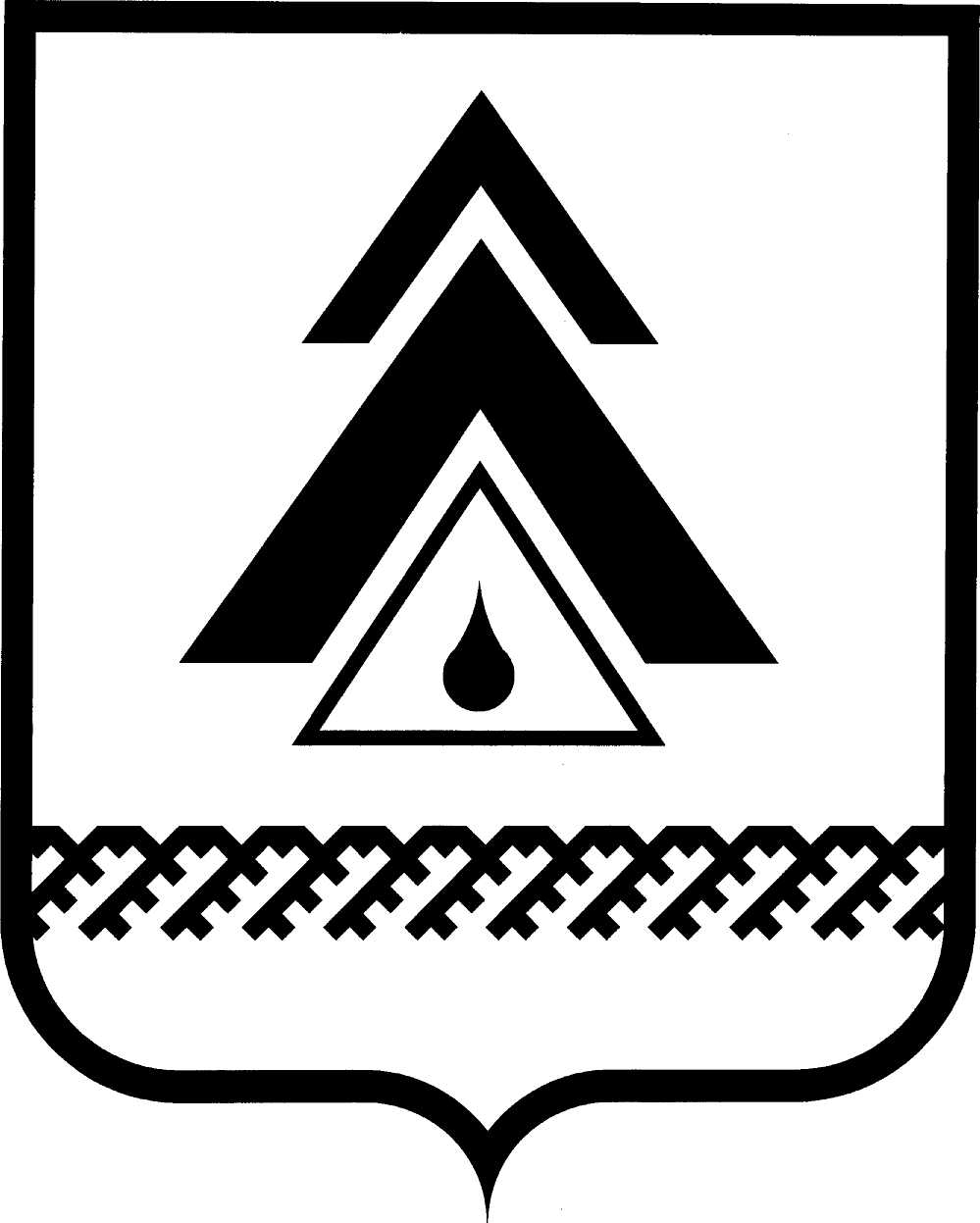 ДУМА НИЖНЕВАРТОВСКОГО РАЙОНАХанты-Мансийского автономного округа - ЮгрыРЕШЕНИЕО внесении изменений в приложение 2 к решению Думы района от 22.05.2007 № 61 «Об утверждении Положения о флаге муниципального образования Нижневартовский район»Руководствуясь Федеральным законом от 06.10.2003 № 131-ФЗ «Об общих принципах организации местного самоуправления в Российской Федерации», Уставом района, в целях приведения муниципальных правовых актов района в соответствие действующему законодательству,Дума района РЕШИЛА:1. Внести в приложение 2 к решению Думы района от 22.05.2007 № 61 «Об утверждении Положения о флаге муниципального образования Нижневартовский район» следующие изменения:1.1. В подпунктах 1.2, 1.4 пункта 1 слова «заместителя главы района, управляющего делами» заменить словами «заместителя главы администрации района по управлению делами».1.2. В пункте 2:1.2.1. Абзац третий подпункта 4.2 изложить в следующей редакции:«в рабочих кабинетах Главы района, Главы администрации района.».1.2.2. Абзац второй подпункта 4.4 дополнить словами «, Главы администрации района.».1.2.3. Подпункт 4.5 дополнить словами «, администрации района.».1.2.4. Абзац третий подпункта 4.11 изложить в следующей редакции:«наград Думы района, администрации района;»1.2.5. Абзац четвертый подпункта 4.11 исключить.1.2.6. Подпункт 4.13 изложить в следующей редакции:«4.13. Изображение флага района может размещаться на бланках:Главы района, Главы администрации района, террриториальной избирательной комиссии района, органов местного самоуправления района и их структурных подразделений;руководителей предприятий, учреждений и организаций, находящихся в муниципальной собственности;нормативных правовых актов органов местного самоуправления и должностных лиц местного самоуправления;удостоверений Главы района, Главы администрации района, глав городских и сельских поселений, лиц, осуществляющих службу на должностях в органах местного самоуправления, муниципальных служащих, депутатов Думы района, служащих (работников) предприятий, учреждений и организаций, находящихся в муниципальной собственности;удостоверений к отличительным знакам, наградам Думы района, администрации района.».1.2.7. Подпункты 4.13–4.15 считать соответственно подпунктами 4.14–4.16.1.2.8. Абзац третий подпункта 4.14 изложить в следующей редакции:«приглашениях, визитных карточках Главы района, Главы администрации района, должностных лиц органов местного самоуправления, депутатов Думы района.».2. Опубликовать решение в районной газете «Новости Приобья».3. Решение вступает в силу после его официального опубликования.Глава района                                                                                          А.П. Пащенкоот 30.06.2014г. Нижневартовск                                                             № 511         